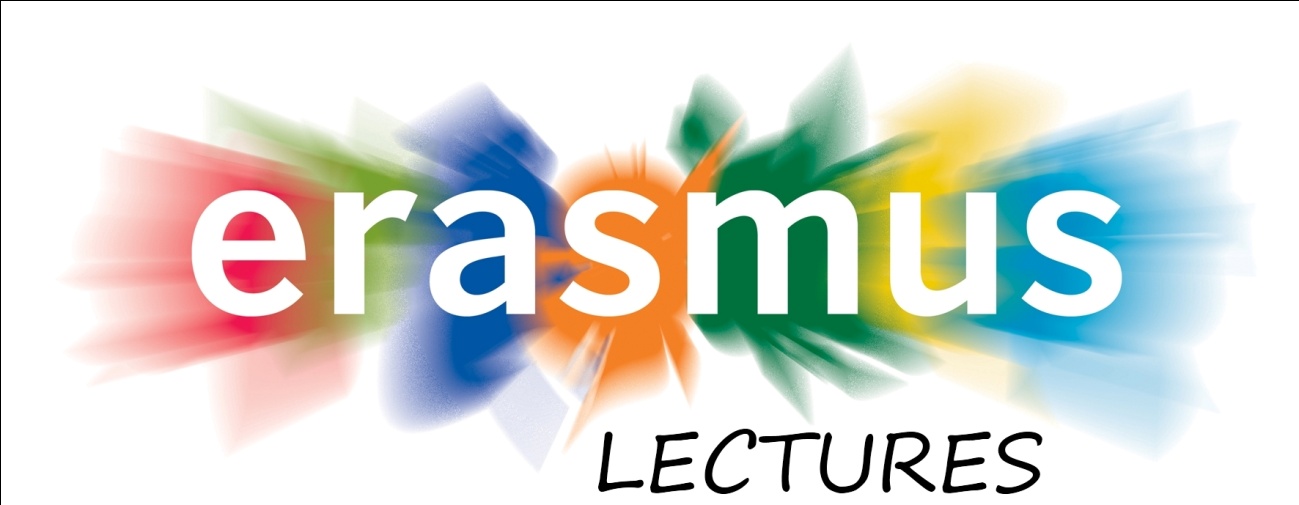 The Erasmus Office cordially invites you to the lectures:Administrative Procedure in Poland April 20. Mon 15-18  Tanári klub (bldg A) Lecture concerning administrative procedure in Poland will present basic aspects of administrative procedure, especially regulated in the Code of Administrative Proceedings. This Code is one of the key legal acts in the Polish legal system due to its vast scope of application and the importance of issues governed thereby. The lecture will focus on fundamental problems including history of administrative proceedings, relation between general administrative proceedings and administrative judicial proceedings, chosen aspects of decision making process and appellate proceedings.Lecture schedule:Short history of administrative proceedings in PolandAdministrative procedural law in the legal systemPrinciples of administrative proceedingsParties to the proceedingsThe authorities conducting the proceedings Fundamental aspects of the proceedingsDecisions, settlements and orders, Appeal and appellate proceedings Principles of Good Administration   April 21. Tuesday 15-18  Gy 208 (building C)
Lecture will present modern standards of functioning administrative authorities in democratic countries in the prospect of European Code of Good Administrative Behavior. Lecture schedule:The right to good administrationEuropean Code of Good Administrative BehaviorThe public service principles in EUThe fundamental principles of good administrationProcedural aspects of good administration principles by Dr Maciej GAPSKI 
 visiting professor ofJohn Paul II Catholic University of Lublin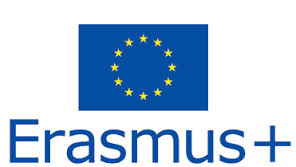 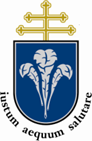 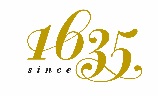 